Devonshire Infant Academy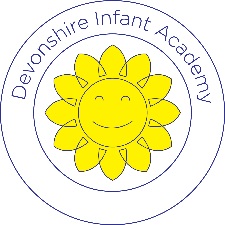 Learning Support Practitioner   To work as a Class Teaching Assistant 25.5 hrs per week to start ASAPPlus 2.5 hour mid-day supervision contract at Grade BTotal of 28 hours, Fixed Term, Reviewed AnnuallySalary: Grade D Point 9-£21269 pro rata – actual £12797 per annum Grade B Point 2 - £1082.66 per annumWeeks per year: Term Time Only (plus 5 training days)Fixed Term Contracts run from September 1st – August 31st Devonshire Infant Academy are looking to appoint a level 3 qualified Teaching Assistant to join our team of Classroom Assistants.We are seeking an enthusiastic, hardworking and committed individual to join our team and support the teacher and children in their classroom. The successful candidate will work alongside and support the Class Teacher, making effective use of resources in order to achieve the highest standards of learning and achievement for all children.We are looking to appoint an enthusiastic and highly motivated teaching assistant who can demonstrate:Creative thinking, passion, commitment and have the determination to secure the best possible outcomes for every childEnergy, positivity and have the ability to work effectively as part of our teamWillingness to go the extra mile to make great things happen for our childrenWillingness to lead PPA time and small group interventions We can offer the successful candidate:A commitment to continuing professional developmentA supportive and hardworking staff team who are united in their drive to ensure children achieve the very best outcomes academically and sociallyFriendly and happy children who are keen and eager to learnDevonshire Infant Academy is committed to safeguarding and promoting the welfare of children and young people and expects all staff and volunteers to share this commitment. The successful candidate will be subject to an enhanced DBS disclosureTo request an application pack please contact Mrs Elliott on 0121 558 1652 or email sharon.elliott@devinfacademy.org.uk Closing date: 12.00pm Friday 20th MayInterviews: Week Commencing 23rd May